Änderungsvertrag/Änderungsvereinbarung, unbefristet (von Vollzeit in Teilzeit)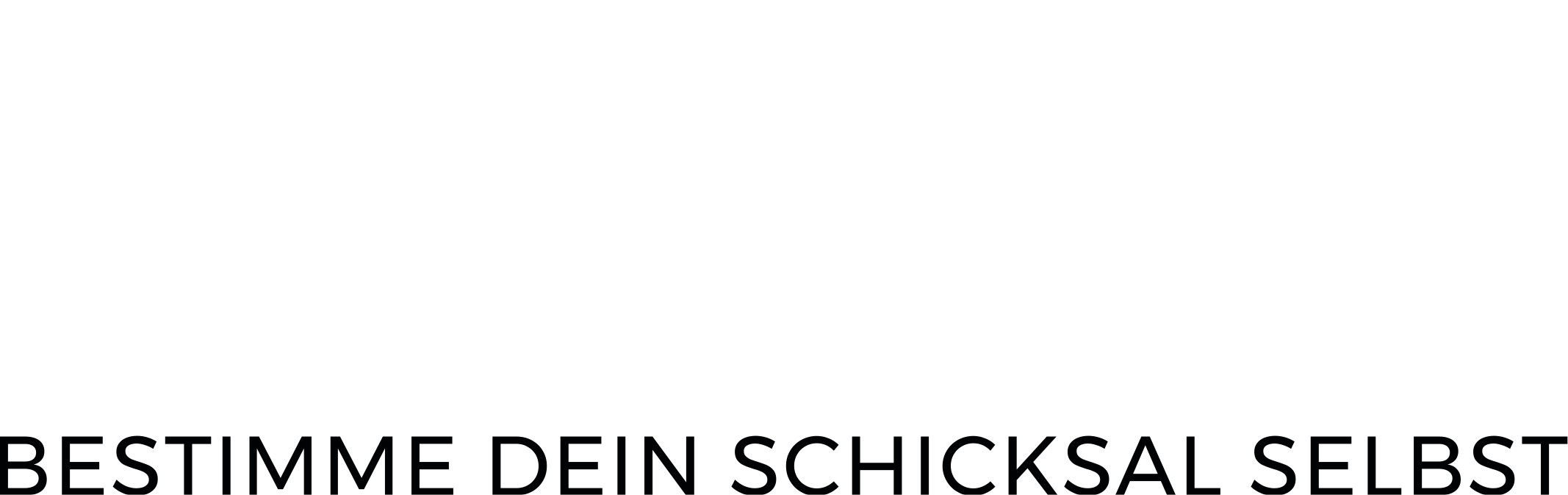 Zu diesem Muster:Das nachstehende Formular bedarf immer einer Anpassung auf den Einzelfall bzw. ihres Unternehmens.Das Muster ist auszufüllen, dies an den bereits dahingehend gekennzeichneten Stellen, ggf. auch darüber hinaus. Das Muster unterstellt, das kein Betriebsrat existiert, keine Betriebsvereinbarung verabredet ist und keine tariflichen Regelungen zu beachten sind.Das Muster ist unter Umständen u. a. wegen inzwischen veröffentlichter Rechtsprechung zu aktualisieren. Bitte setzen Sie sich hierzu unverbindlich mit uns in Verbindung.Bei Unsicherheiten darüber, wie mit dem Mustertext zu verfahren ist, empfehlen wir Ihnen dringend, den Rat eines Anwalts einzuholen. Eine erste Anfrage nach Unterstützung durch uns ist stets in ihrer Mitgliedschaft inkludiert.Haftungsausschluss: Alle Formulare und Mustertexte sind unbedingt auf den Einzelfall hin anzupassen. Wir haben uns bei der Erstellung große Mühe gegeben. Trotz alledem können wir absolut keinerlei Haftung dafür übernehmen, dass das jeweilige Dokument für den von Ihnen angedachten Anwendungsbereich geeignet und ausreichend ist. In Zweifelsfällen kontaktieren Sie uns bitte unter vertraege.recht@unakon.deÄnderungsvertrag/Änderungsvereinbarung, unbefristet (von Vollzeit in Teilzeit)Vereinbarungzwischen_________________________________________________________________________nachfolgend „Arbeitgeber“und_________________________________________________________________________nachfolgend „Arbeitnehmer“Zwischen den Parteien besteht auf der Grundlage eines schriftlichen Arbeitsvertrages vom _____ [Datum], zuletzt geändert am _____ [Datum] ein Arbeitsverhältnis seit dem _____ [Datum]. Nunmehr kommen die Parteien überein, das bislang in Vollzeit geführte Arbeitsverhältnis ab dem _____ [Datum] in Teilzeit fortzusetzen. Hierzu kommen die Parteien im Einzelnen wie folgt überein:1.Die regelmäßige Arbeitszeit beträgt zukünftig _____ Stunden wöchentlich. Die Arbeitszeit verteilt sich auf die einzelnen Wochentage wie folgt: ______________________Dem Arbeitgeber bleibt es überlassen, die Verteilung der Arbeitszeit auf die Wochentage einseitig abzuändern, wenn dies im betrieblichen Interesse ist und das betriebliche Interesse das Interesse des Arbeitnehmers an der Beibehaltung der bisherigen Verteilung der Arbeitszeit überwiegt. Der Arbeitgeber verpflichtet sich dazu, eine etwaige Änderung der Verteilung der Arbeitszeit gegenüber dem Arbeitnehmer mit einer Ankündigungsfrist von 6 Wochen mitzuteilen.[Alternativ: Die Verteilung der Arbeitszeit auf die einzelnen Wochentage unterliegt dem Weisungsrecht des Arbeitgebers, welches er nur nach billigem Ermessen ausüben darf].2.Der Arbeitnehmer erhält eine Vergütung von unverändert _____ EUR je Stunde [Alternativ: Der Arbeitnehmer erhält zukünftig eine monatliche Bruttovergütung in Höhe von _____ EUR]3.Der Arbeitnehmer hat unverändert Anspruch auf Urlaub in einem Umfang von _____ Wochen je Kalenderjahr, was derzeit _____Tagen je Kalenderjahr entspricht.4.Alle übrigen Vereinbarungen im Arbeitsvertrag vom _____ [Datum] bleiben inhaltlich unverändert.____________________________________Ort/Datum/Unterschrift Arbeitnehmer____________________________________Ort/Datum/Unterschrift Arbeitgeber